R3 Topical Medication: Body MapTopical Medicines Application RecordHands should be washed, and gloves worn for the application of topical medicines.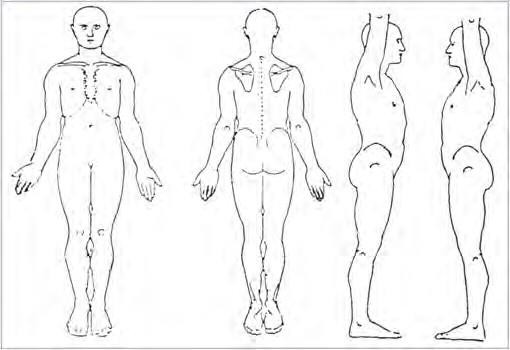 According to the directions apply the medication to the areas marked on the diagram.Record on the MAR chart.For information purposes:Apply sparingly/thinly – means only a thin layer should be applied.Apply liberally – means a more generous layer should be applied.Report any concerns/issues to your RRO/SSW/Supervisor immediately and record in the communication record.Where a product direction indicates that the cream / lotion / gel is flammable, the RRO/SSW/Supervisor must complete a Risk Assessment and add detail to the support plan.Service User NameDate of BirthCreamDate of Birth